On the Map of Canada, Label the following:				/50Please Note:  follow the directions/ colour instructions or you will lose the mark Provinces/ Territories (13 marks)Label the Provinces and Territories in PENCIL with CAPITAL LETTERSOutline each province in a different colour (do NOT use Blue)Capital Cities (14 marks)Label each capital city with a red dot in the appropriate location.  Use red to write the name of the capital cityUse a Red Star for Ottawa, the Capital of CanadaBodies of Water (16 marks)Label the following bodies of Water in Blue – draw or outline the body of water with BlueOceans:  Pacific, Atlantic, ArcticBays:  Hudson bay, James BayLakes:  Great Slave, Great Bear, Lake Winnipeg, Lake Superior, Lake Huron, Lake Michigan, Lake Ontario, Lake ErieRivers:  Fraser, St. Lawrence, MackenzieUrban Centers (6 marks)Label with a black dot, and black letteringVancouverCalgarySaskatoonChurchillThunder bayMontreal Label the 49th Parallel (1 mark)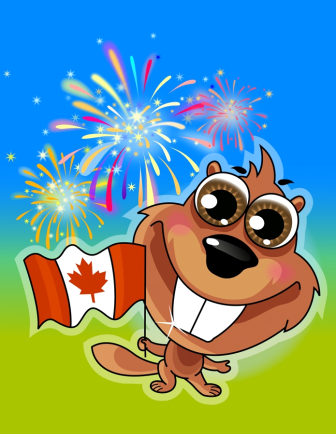 